Bowman-Birk inhibitor mutants of soybean generated by CRISPR-Cas9 reveal drastic reductions in trypsin and chymotrypsin inhibitor activitiesWon-Seok Kim 1, Jason D. Gillman 2, Sunhyung Kim3, Junqi Liu 4, Madhusudhana R. Janga5 , Robert M. Stupar6, Hari B. Krishnan 7*Supplementary Materials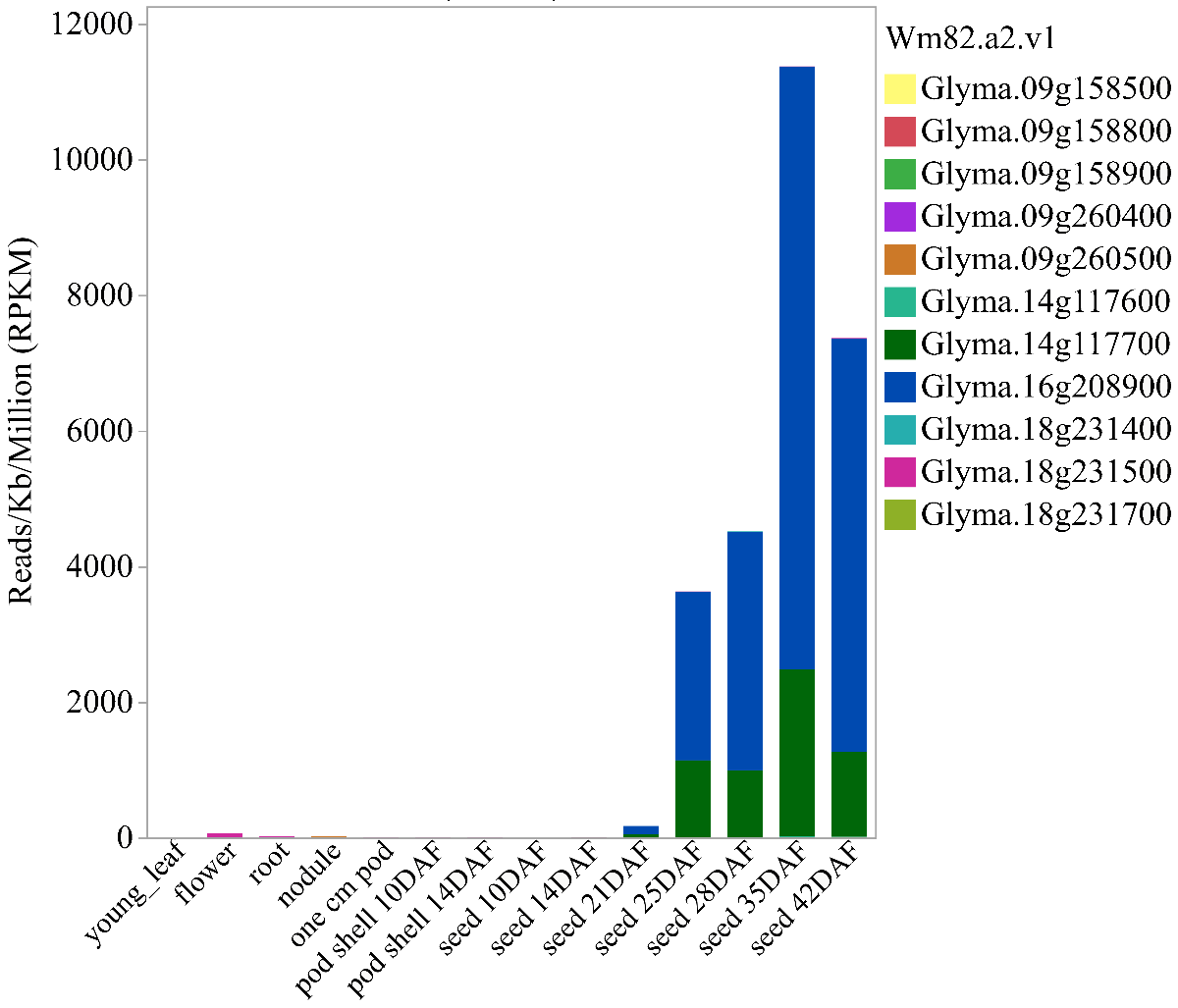 Figure S1. Gene expression of BBi genes in soybean. Data is repurposed from Severin et al. [20] using data housed on https://soybase.org/soyseq/. This RNAseq data was obtained from plant P-C609-45-2-2, a BC5F5 plant which was heterozygous for a seed protein QTL introgression from a G. soja (PI468916) into a G. max (A81-356022). 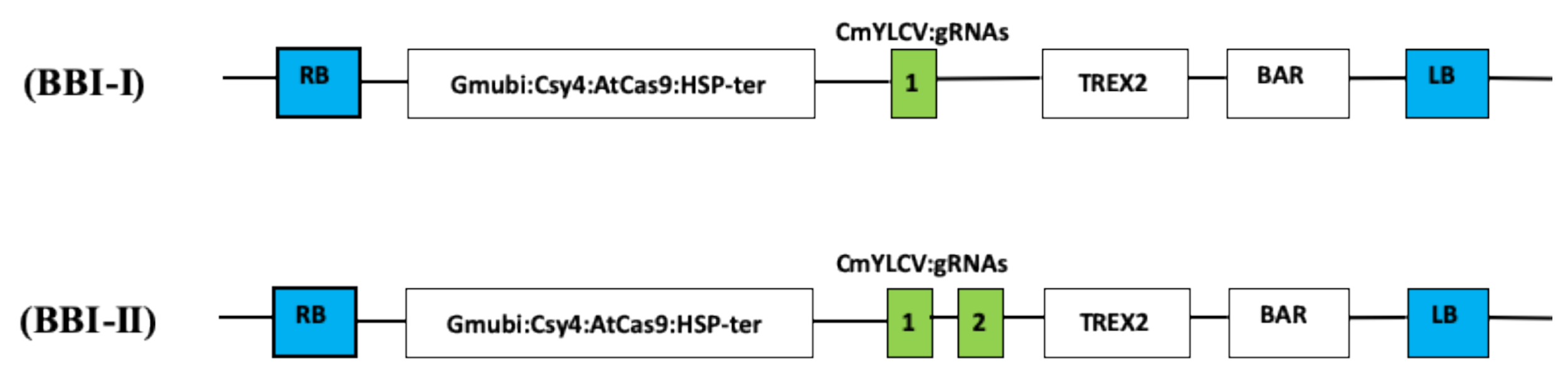 Figure S2. CRISPR-Cas9 cassettes targeting BBi genes. Events 5 was created using the BBi-II CRISPR-Cas9 construct and all other events were created through use of the BBi-I CRISPR-Cas9 construct. 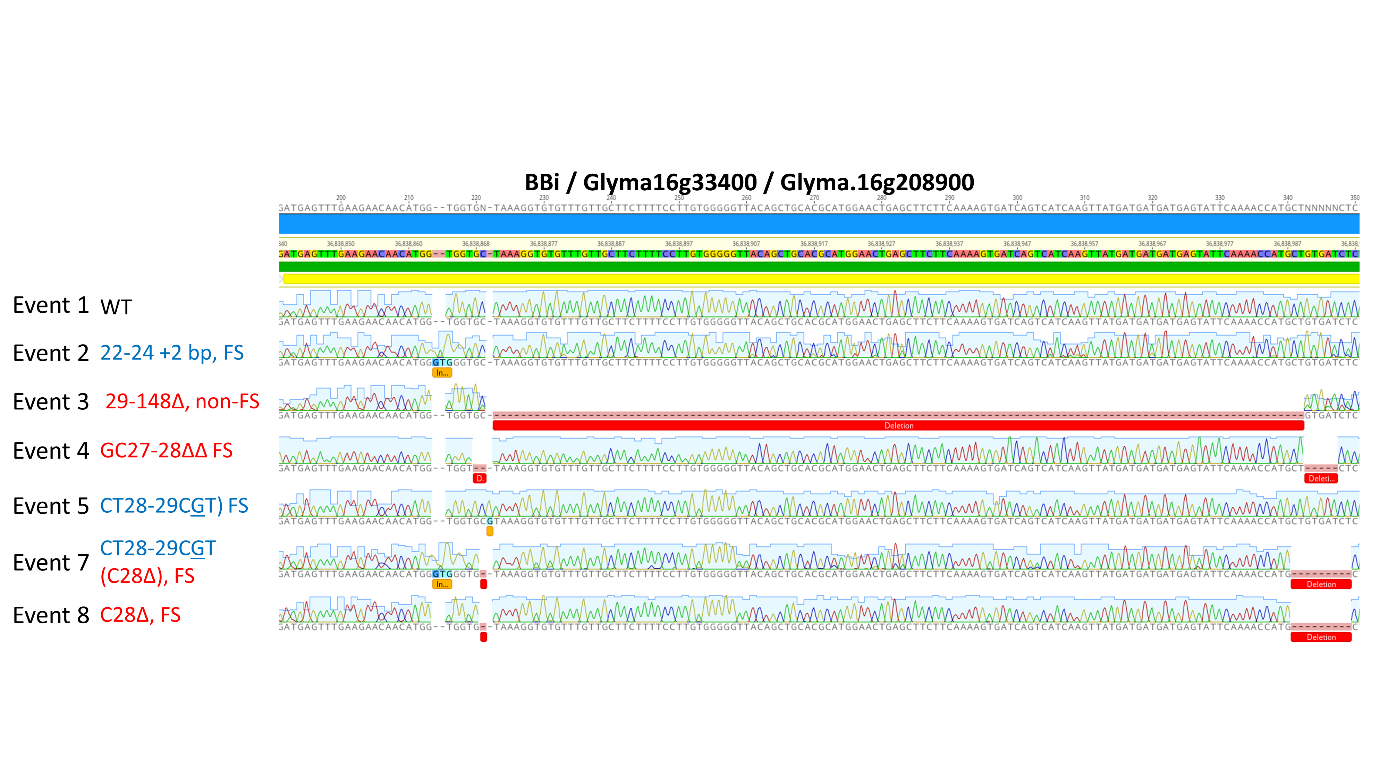 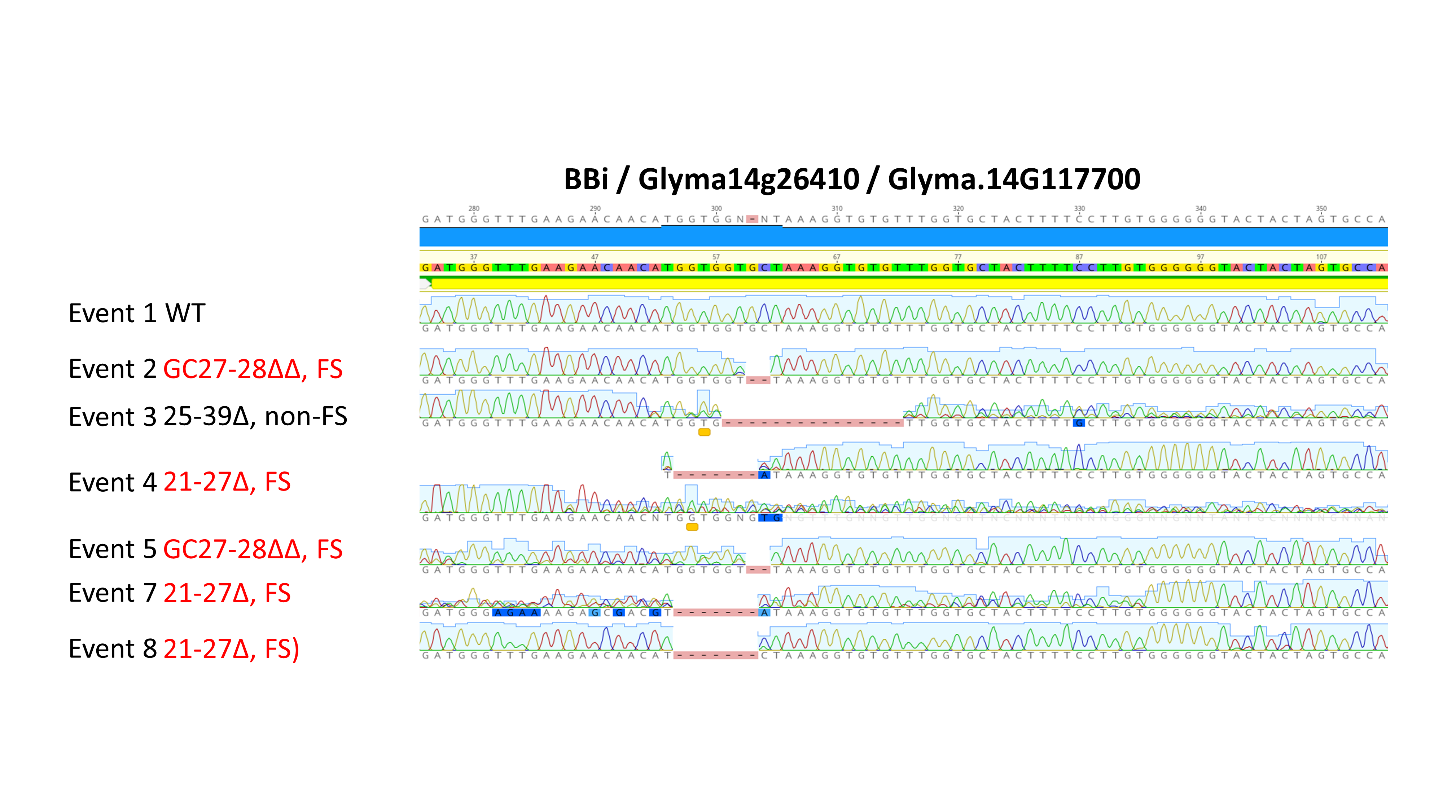 Figure S3. Sequencing traces for Glyma.16g208900 and Glyma.14G117700.Table S1. Primers used for sequencing analysis and RT-PCRGene PurposePrimer namePrimer Sequence 5'- to -3'Glyma.16g208900PCR/sequencing16G208900_WGF1TAAATAACTCACTTCACGGGTTCTGlyma.16g208900PCR/sequencing16G208900_WGR1TGAACACACAAGTCGCATGAGlyma.14G117700PCR/sequencing14G117700_WGF1CAGTCATGATATCCTGCATGTGTGGlyma.14G117700PCR/sequencing14G117700_WGR1CCCATTGGAGAGAGAGCTTACATGlyma.16g208900qRTPCR/sequencing09G158500_WGF1GAATTCGTGCCATTCAGCTTGCAAATCGlyma.16g208900qRTPCR/sequencing09G158500_WGR1AACAAAGCATAAAGGGGGCTTTGTCCGGlyma.14G117700qRTPCR/sequencing14F117700_WGF1GAATTCGTGCCATTCAGCTTGCAAATCGlyma.16g208900qRTPCR/sequencing14F117700_WGR1ACAAAGCCTAAAGGGGGCTTTGCCCAGlyma.16g208900qRTPCR/sequencing09G158600_WGF1AATTCATGTCACTCAGCTTGTGATCGCGlyma.14G117700qRTPCR/sequencing09G158600_WGF1CCTAAAGGGCTTTGTTCATTTGAGAGAGGlyma.16g208900qRTPCR/sequencing09G158700_WGF1AATTCATGTCACTCAGCTTGTGATCGCGlyma.16g208900qRTPCR/sequencing09G158700_WGR1CCTAAAGGGCTTTGTTCATTTGAGAGAAGlyma.14G117700qRTPCR/sequencing16G208900_WGF1AGCTTCTTCAAAAGTGATCAGTCATCAAGTTATGGlyma.16g208900qRTPCR/sequencing16G208900_WGR1GGCTGTGAGCGTGTGCACATACAGCTC